Фуршетное меню.Мясные холодные закуски.                                                                                   Цена,руб.Ассорти мясное                              1/280/65/20            600Ассорти «Мясное застолье»             1/270/75            630Ассорти рыбное                                    1/220/30           745Ассорти овощное                                  1/250/30           225Ассорти из овощей на шпажке                 1/60              40Сырное ассорти – фуршет                   1/130/20          230Разносол                                                         1/370          270Разносол на шпажке                                     1/60            50Буженина с ананасом                             1/50/20          150Корзиночка с мясным салатом                  1/60             60Корзиночка с креветками                           1/60           120                                          и кальмарамиКорзиночка с грибами                                 1/60            120Рулетики из ветчины                                     1/50             50                                                                          с сырным салатомРулетик из языка с сырным салатом       1/50           100Рулетик из баклажан с грибами                1/60             50Помидор фаршированный                         1/65             50Шампиньоны фаршированные                 1/50             60Заливное «Ассорти»                           1/30/80/20          150.                                          с курицей, языком и окорокомЯзык заливной с соусом «Хрен»     1/30/80/20          250Канапе с красной икрой                                  1/25           70Канапе с семгой и мягким сыром                 1/40          65Канапе с печеночным маслом                       1/60          65Канапе с креветкой на                                      1/40        100блинном роллеКанапе с куриной грудкой                              1/55           60Канапе с сельдью                                              1/50           40Канапе с бужениной                                         1/50           60Рыба в тесте «Кляр»                                    1/50/10          90Цыпленок жареный                                  1/100/15          90Судак фаршированный целиком          1/100/75       320                              на 1кг.-7 порцийМаслины                                                                1/50         60Оливки                                                                    1/50         60Лимон                                                                      1/10           5Горячие закуски.Цена,руб.Жульен из языка                                        1/100            220Жульен с кальмарами                             1/100             205и креветкамиЖульен грибной                                        1/100             110Напиток из клюквы                                   1/200              30Напиток из ч.смородины                        1/200              25Хлеб ржаной                                               1/40                  5Хлеб пшеничный                                       1/40               5,5Чай «Гринфилд»                                        1/200              20Кофе «Жардин»                                         1/200              20Салаты                        Цена, руб.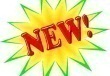  «Цезарь с тигровыми                 1/235       410                                     креветками»                                                                                      Итальянский салат с тигровыми креветками, салатом микс и перепелиным яйцом аль-денте.  Подаётся с воздушными пшеничными                                            чипсами, томатами черри с двумя видами заправок и слайсами «Пармезан» «Оливье»                                      1/230       190Салат с куриным филе, окороком , перепелиным яйцом и                                                                      зелёным  луком. Декорированный муссами  из пряной                                                                              моркови и свежего зеленого горошка с заправкой из                                                                                    домашнего майонеза.                                 «Триумф»                                      1/185       280Тёплый салат с низкотемпературной бужениной, говядиной,                                                           сладким перцем с маринованным луком и авторской заправкой.«Мясной»                                       1/200       180Салат из говядины и низкотемпературной бужениной, с картофелем,  маринованными корнишонами, слайсом свежего огурца с зеленой                                                      сметаной, под домашним майонезом. «Цезарь с куриным филе»        1/215       260Итальянский салат с нежным куриным филе по технологии Су-Вид,                                                     томатами черри и  перепелиным яйцом аль-денте. Подаётся с                                                       воздушными пшеничным чипсами  под заправкой  «Цезарь»                                                                    и слайсами «Пармезан». «Овощной»                                   1/165       160                                           Вегетарианский салат из свежих овощей и салата микс                                                                                с авторской заправкой.  «Греческий» 	               1/240       240Легкий микс салата с маринованными и запеченными овощами,                                                           маслинами, сладким крымским луком и авторской заправкой.                                                               Подается с эспумой из сыра Фета с чипсами бородинского хлебаГорячие блюда      Цена, руб.Стейк из семги                          1/100/50/30      495                              на овощной  подушке                                                                         (жареный, отварной или припущенный)
                                                  Стейк из судака                         1/110/50/30     350                            на овощной  подушке                                                                     (жареный, отварной или припущенный)Свинина «Золотистая»            1/145/40           320                                                                                                                                                                                                                                                                              сочная свиная шейка запеченная с томатами Черри, сыром Моцарелла и перепелиным яйцом. Подается с легким гарниром из свежего огурца, моркови по -корейски и салатом микс.Лопатка мраморная                 1/120/40           390Низкотемпературный стейк в сопровождении четырех                                                                                     авторских соусов. Прожарка на выбор гостя.Стейк Топ-Блейд                      1/120/40           450Низкотемпературный стейк по технологии Су-Вид                                                                                                   в сопровождении четырех  авторских соусов.                                                                                               Свинина натуральная             1/100/30           330                                                                                                                                                                                                                                                                                                                                                                                                                                                               Свиная шейка томленная в собственном соку и пряных травах,                                                                    с дуэтом фирменных соусов. Обжаренная на гриле.                                                                                                                      Пожарская котлета                   1/120/100         230                                  нежная куриная котлета подается с картофелем фри                                                                                           и  соусом кетчупКотлета по-домашнему            1/120/100        250котлета домашняя из свинины и говядины подается с                                                                                                             .  картофельным пюре,  квашеной капустой и огурцомНатуральные колбаски           1/140/20/10      250из говядиныКуриная грудка                         1/170/20            220Нежное куриное филе, томленное в собственном соку и                                                                                 сливочном масле, обжаренное в хрустящей панировке,                                                                                      подается с апельсиновым соусомВенский шницель                     1/180/30            260 Отбивная говядина в двойной панировке.                                                                                        Подается в сопровождении трех соусов.Пельмени «Домашние» из говядины
и свининыЗапеченные                              1/170/40           185                                    Отварные или жареные         1/170/30           165                                 Отварные или жареные         1/170/30           165.Гарниры         Цена, руб.		Булгур по-восточному       1/150         80                                 Картофель фри                   1/150         85Картофельное пюре           1/150         65Картофель жареный          1/200	         90Рис  жасминовый	    1/150         45Овощи Гриль                       1/150         160